RESUME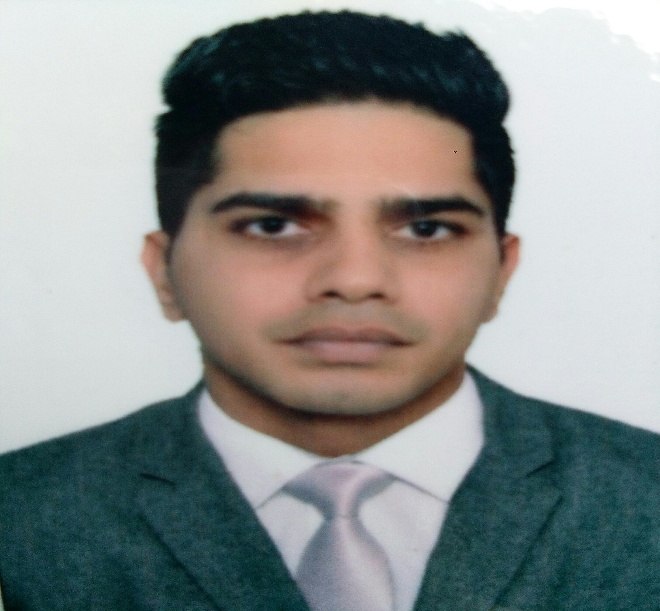 SUKHWINDER Al satwa, Dubai.Email: Sukhwinder.370658@2freemail.comObjectivesTo work in informative environment where I can implement my skills and knowledge to the best of my ability. To pursue a career in an organization, that allows utilizing my creativity and conceptuality           Major qualification                                       Excellent ability to communicate well with people from different cultural backgrounds                                                                                                                                                          Learn how to work well in a team & accept constructive criticism Highly self motivated, soft spoken, industrious and flexible                                                   Active, people oriented and can work under pressure  Achieve basic reservation course in amadeus (airline ticketing)Achieve and attend six months training of fidelio (hotel operations management)Work experiencesBanquet supervisor                                                                  (June 2015 to may 2016) Abu Dhabi national hotels khalifa city , Abu dhabiDuties and responsibilities• Completes steps of service to ensure utmost guest satisfaction• Understands and can describe menu offerings, packaging/presentation and pricing• Responds to guest needs and requests• Establishes rapport with guests/members• Always exceeds guest expectations• Maintains service areas• Employs good safety and sanitation practices• Adheres to Levy Restaurants Company guidelines as stated in team member training      manual and employee handbook• Follows responsible alcohol service.• Supervises all team members, non-profits and subcontractors assigned to the area for      the duration of the event Service supervisor                                                              (May 2013 to may 2015)                Intercat hospitality LLC                             Baniyas Abu dhabi,                 Duties and responsibilities:The primary responsibility is to provide good food and quality service. Handling and solving the guest complaints.Communicate service needs to chefs and stewards throughout functions.Total charges for group functions, and prepare and present checks to group Ensure banquet rooms, restaurants, and coffee breaks are ready for service.Ensure proper centerpieces are displayed on every table. The cleanliness and presentation of all china, glass, and silver prior to use. Set tables according to type of event and service standards.Communicate additional meal requirements, allergies, dietary needs, and special  Request for kitchen.Banquet supervisor                                                             (April 2011 to January 2013)Duties and Responsibilities Golden tulip ambient resorts and spaSector 1 panchkula indiaDuties and responsibilitiesSupervise activities of workers in section of dining room .Receive guest and conducts them to tablesDescribes or suggests food courses and appropriate winesResposible to close daily banquet billing according to procedure Responsible ensuring sufficent operating guest supplies, beverage supplies.Responsible for all sanitation, cleaniness of  the work areas, ball rooms and storage rooms   IInternship.                                                                        ( January 2009 to January 2010) Goldkist beach resorts East coast road Singapore  Duties and responsibilitiesWork at front deskGreets, register and assigns rooms to the guest.Makes and confirms reservation. Check in , check outs in timely and courteous manners.Works at cafe, handling daily cafe sales.Taking orders , serve orders to the guest.Suggest food to the guest. Works as housekeeping supervisor, issues supplies and equipment to workersAdvises executive, desk clerk or admitting personel of rooms ready for occupancy.Establish standards and procedures for work of housekeeping staff .                  Banquet Server                                                                  ( May 2008 to August 2008 )                       ( J.W Marriot Hotel) Orchard road singapore Duties and ResponsibilitiesServe all the food courses and beverages to the table on time.Clearing the tables.Do the set ups for functions as required .Resposible for being proffesional and courteus to all the guests. Education Attainments Matric -d.a.v senior secondary school                                 (March2002)Diploma in tourism and hospitality management(Nanyang Institute of Management Singapore)                  (May 2008 to February 2010)References:			Mr Jumadi	                         :-	    Manager (F.O , fourseasons hotel)Mr Rosley	                         :-                  Manager (F&B four season hotel )                                                                   Mr siva		      :-	     Supervisour (F&B, Marriott hotel)                                                 Personal Information  Full name			:	Sukhwinder singh.    Natinality			:	India.Date of birth		:Pasport no			:	.Relegion-			:	SikhMarital status	                     :                    Single.Permanent address		:	:                    English, Hindi, PunjabiVisa status                                           :                   visit visa expires 29th July.I do hereby that the above mentioned status is best of my knowledge. If you have any queries please do not hesitate to contact the references. 